Dobrý deň, dúfam, že predchádzajúce týždne ste zvládali počítať úlohy podľa zadania aj samy, bez väčšie pomoci rodičov.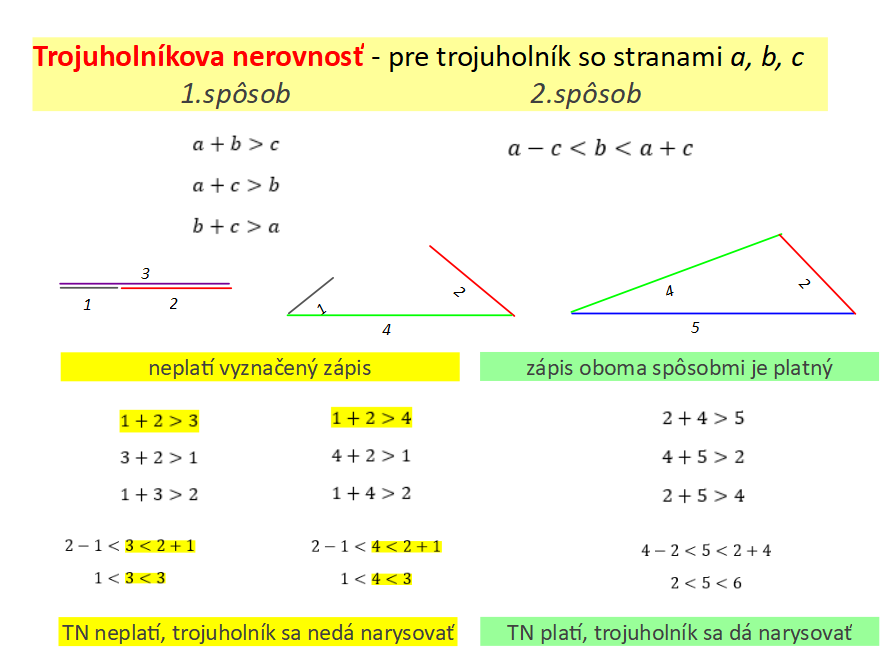 Téma: Trojuholníková nerovnosť (TN)V zošite ste si mali napísať teóriu o trojuholníkovej nerovnosti, ktorá bola uverejnená na moje web podstránke.Pozri si video o TN na zopakovanie:https://youtu.be/dRcUS2VshvIPOSTUP:Nezabudni najskôr premeniť všetky strany trojuholníka na rovnakú jednotku.Najskôr si urob náčrt a označ strany a vrcholy v trojuholníkoch. (Pozor pri označovaní - bod A oproti strane a )Do zošita zapíš výpočet, ktorým overíš, či daný trojuholník existuje. (vyskúšaj si oba spôsoby, striedaj ich pri jednotlivých príkladoch)Ak trojuholník existuje:Narysuj ho do zošita. (rysujeme trojuholník pomocou kružidla). Urč  obvod tohto trojuholníkov. Urč, aký je to  druh trojuholníka (rovnostranný, rovnoramenný, rôznostranný)Úloha 1:Pozri si najskôr video a tak vyrieš úlohu 2:   https://youtu.be/spH0JjsNPO8,   pokračovanie https://youtu.be/b5YNWxR-gzAÚloha 2:Sú dané dve strany trojuholníka ABC: a= ?cm, b= 7cm, c= 4cm.Dohoda: Stranu a budeme daná vždy celým číslom v cm.Aká môže byť tretia strana, aby sa takýto trojuholník dal narysovať?Koľko takýchto trojuholníkov vieme narysovať? Narysuj jeden z nich do zošita a urč jeho obvod.